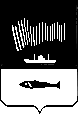 АДМИНИСТРАЦИЯ ГОРОДА МУРМАНСКАП О С Т А Н О В Л Е Н И Е_________											   ______О внесении изменений в приложение к постановлению администрации города Мурманска от 12.01.2017 № 8 «Об утверждении административного регламента предоставления государственной услуги «Предоставление жилых помещений детям-сиротам и детям, оставшимся без попечения родителей, лицам из числа детей-сирот и детей, оставшихся без попечения родителей» Руководствуясь Федеральным законом от 06.10.2003 № 131-ФЗ             «Об общих принципах организации местного самоуправления в Российской Федерации», Уставом муниципального образования город Мурманск, постановлением администрации города Мурманска от 26.02.2009 № 321          «О порядке разработки и утверждения административных регламентов предоставления муниципальных услуг в муниципальном образовании город Мурманск», постановлением администрации города Мурманска от 23.12.2003 № 1153 «Об утверждении Положения о комитете имущественных отношений города Мурманска», п о с т а н о в л я ю:1. Внести следующие изменения в приложение к постановлению администрации города Мурманска от 12.01.2017 № 8 «Об утверждении административного регламента предоставления государственной услуги «Предоставление жилых помещений детям-сиротам и детям, оставшимся без попечения родителей, лицам из числа детей-сирот и детей, оставшихся без попечения родителей»:1.1. Пункт 2.2.2 раздела 2.2 Регламента изложить в следующей редакции:«2.2.2. При предоставлении государственной услуги Комитет осуществляет взаимодействие с:Управлением Федеральной службы государственной регистрации, кадастра и картографии по Мурманской области в части получения выписки из Единого государственного реестра недвижимости о правах на объекты недвижимости, расположенные на территории Российской Федерации;Государственным областным бюджетным учреждением «Многофункциональный центр предоставления государственных и муниципальных услуг Мурманской области» (далее  ГОБУ «МФЦ МО) в части получения сведений о регистрации граждан по месту пребывания и по месту жительства в жилом помещении и информации о жилом помещении.»1.2. Подпункт 2.6.1.3 пункта 2.6.1 раздела 2.6 Регламента изложить в следующей редакции:«2.6.1.3. Справка органа, осуществляющего государственную регистрацию прав на недвижимое имущество, о наличии или отсутствии у лица из числа детей-сирот жилых помещений на праве собственности на территории Российской Федерации. Документ принимается в течение 3 месяцев с даты выдачи.»1.3. Пункт 2.4.1 раздела 2.4 Регламента изложить в следующей редакции:«2.4.1 Проверка полноты и соответствия представленных документов установленным требованиям и принятие постановления администрации города Мурманска осуществляется в течение 30 рабочих дней со дня получения заявления и прилагаемых к нему документов.»1.4. Подпункт 2.6.1.4 пункта 2.6.1 раздела 2.6 исключить.1.5. Пункт 3.2.1. раздела 3.2 изложить в следующей редакции:«3.2.1 Юридическим фактом, являющимся основанием для начала действий по предоставлению государственной услуги, является представление заявителем в Отдел заявления согласно приложению № 1 к настоящему административному регламенту.» 1.6. Пункт 3.3.1. раздела 3.3 изложить в следующей редакции:«3.3.1 После регистрации заявление с представленными документами передается в порядке делопроизводства на рассмотрение председателю (заместителю председателя) Комитета (или иному лицу, исполняющему его обязанности) .Председатель (заместитель председателя) (или иное лицо, исполняющее его обязанности) в течение одного рабочего дня со дня регистрации заявления рассматривает его, выносит резолюцию для подготовки ответа и направляет начальнику Отдела (или иному лицу, исполняющему его обязанности) для организации исполнения.»1.7. Пункт 3.3.2. раздела 3.3 изложить в следующей редакции:«3.3.2. Начальником Отдела (или иному лицу, исполняющему его обязанности) заявление с резолюцией передается муниципальному служащему Отдела, ответственному за предоставление государственной услуги.»3. Отделу информационно-технического обеспечения и защиты информации администрации города Мурманска (Кузьмин А.Н.) разместить настоящее постановление на официальном сайте администрации города Мурманска в сети Интернет.4. Редакции газеты «Вечерний Мурманск» (Хабаров В.А.) опубликовать настоящее постановление.5. Настоящее постановление вступает в силу со дня официального опубликования. 6. Контроль за выполнением настоящего постановления возложить на заместителя главы администрации города Мурманска Изотова А.В.Глава администрации города Мурманска                                                                                А.И. Сысоев